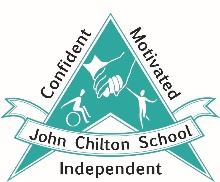 QualificationsQualified teacher status or recognised equivalent (application form).Experience – show evidence of Significant experience of teaching pupils with Special Educational NeedsExperience of teaching across a variety of age ranges relevant to the post.Recent experience of successfully leading an area within a group or department.Professional knowledge A clear understanding of the essential qualities necessary for improving the quality of learning and 	teaching as well as interventions and therapies to support  pupils’ EHCP outcomesIn depth knowledge of the age group as relevant to the TLR role being applied for.Up to date knowledge of statutory regulations and guidance relating to the post.Professional skillsCan demonstrate the ability to:Demonstrate consistently high-quality teaching strategies.Support and motivate colleagues and pupils by leading through example.Communicate effectively to a wide range of audiences, including parents, therapists and other professionals  (verbal, written, using ICT as appropriate). Manage a team to successfully achieve agreed goals including appraisals and related target setting.Develop and deliver effective professional development for staff as appropriate.Be an effective team player who works collaboratively and effectively with others.Analyse data to evaluate this TLR area for the performance and achievement of pupil groups, pupil progress, therapies and behaviour support and be able to plan appropriate course/s of action for improvement.Contribute effectively to the work of the Headteacher and the Senior Leadership Team.Deal successfully with situations that may include difficult situations and conflict resolution.Demonstrate understanding of both SLD and MLD approaches within Year 7 + 8Demonstrate  consistently high behaviour management strategies and supportDisplay organisational skills to  support with day to day, time restricted actives such as staffing, timetabling and room allocationsCommitmentDemonstrate a commitment to:equalitiespromoting the school’s vision and ethoshigh quality, stimulating learning environmentrelating positively to and showing respect for all members of the school and wider communityongoing relevant professional self-developmentsafeguarding and child protection Job title:Phase 3 Leader  Area of accountability:Grade:Teaching and learning responsibility for Y 7 & 8 phaseStandard national scale in line with the current School Teachers’ Pay and Conditions document plus the appropriate TLR2 (Lower) payment plus SEN spot School:John Chilton SchoolResponsible to:The Headteacher, Deputy Headteachers and the Governing BoardSupervisory responsibility:Y7 & 8 Teachers and Teaching Assistants.Signature of post holderDate      /     /Signature of HeadteacherDate /     /